INDICAÇÃO Nº                         Assunto: Solicita com urgência o concerto de uma cratera existente no cruzamento das Ruas Aristídes lôbo com a Avenida Independência. Conforme esclarece.                                     Senhor Presidente:                                      CONSIDERANDO que atendendo à solicitação dos moradores e comerciantes do local, a cratera está atrapalhando a trafegabilidade e assim podendo causar acidentes e danos nos veículos que ali circulam.                                  INDICO, ao Senhor Prefeito Municipal, nos termos do Regimento Interno desta Casa de Leis, que se designe com urgência ao setor competente da administração as providências necessárias para o concerto de uma cratera existente no cruzamento das Ruas Aristídes Lôbo com a Avenida Independência.                        SALA DAS SESSÕES, 22 de novembro de 2017.                                               FERNANDO SOARES                                                       Vereador PR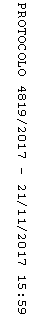 